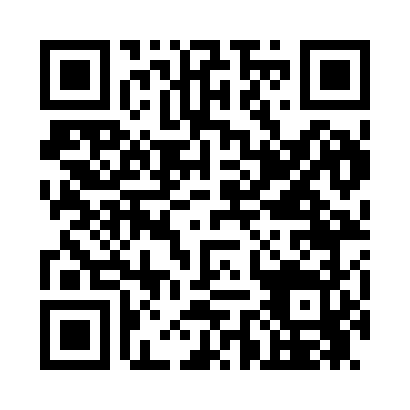 Prayer times for Cozy Corner, Colorado, USAWed 1 May 2024 - Fri 31 May 2024High Latitude Method: Angle Based RulePrayer Calculation Method: Islamic Society of North AmericaAsar Calculation Method: ShafiPrayer times provided by https://www.salahtimes.comDateDayFajrSunriseDhuhrAsrMaghribIsha1Wed4:366:0012:574:487:559:192Thu4:345:5812:574:487:569:213Fri4:335:5712:574:487:579:224Sat4:315:5612:574:487:589:235Sun4:305:5512:574:497:599:256Mon4:285:5412:574:498:009:267Tue4:275:5212:574:498:019:278Wed4:255:5112:574:498:029:299Thu4:245:5012:574:508:039:3010Fri4:225:4912:564:508:049:3111Sat4:215:4812:564:508:059:3312Sun4:195:4712:564:508:069:3413Mon4:185:4612:564:518:079:3514Tue4:175:4512:564:518:089:3715Wed4:165:4412:564:518:099:3816Thu4:145:4412:574:518:109:3917Fri4:135:4312:574:528:119:4118Sat4:125:4212:574:528:129:4219Sun4:115:4112:574:528:139:4320Mon4:105:4012:574:538:149:4421Tue4:085:4012:574:538:149:4622Wed4:075:3912:574:538:159:4723Thu4:065:3812:574:538:169:4824Fri4:055:3812:574:548:179:4925Sat4:045:3712:574:548:189:5026Sun4:035:3612:574:548:199:5227Mon4:035:3612:574:548:199:5328Tue4:025:3512:584:558:209:5429Wed4:015:3512:584:558:219:5530Thu4:005:3412:584:558:229:5631Fri3:595:3412:584:558:229:57